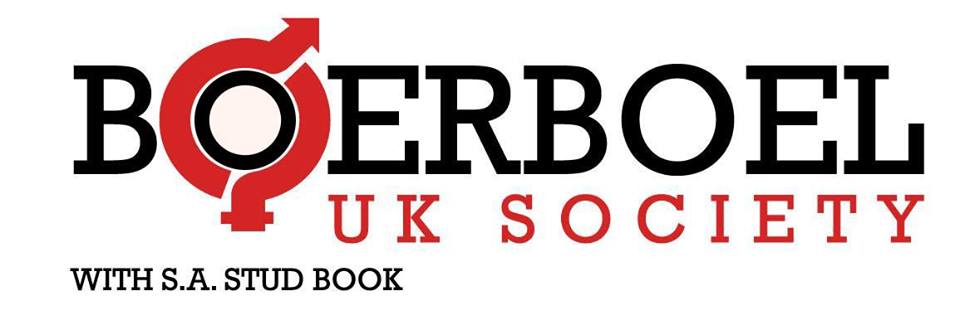 BUKS MEMBERSHIP APPLICATION FORM,PLEASE RETURN TO:OVERFINGLAND FARM,DUMFRIES ROAD, ELVANFOOT, BIGGAR, 
SOUTH LANARKSHIRE,SCOTLAND. ML12 6THOR MAIL TO: Pauline Overdiep            email: paulineoverdiep@gmail.comAPPLICATION FOR MEMBERSHIP:
BUKS ACCEPTS INTERNATIONAL MEMBERS AS MEMBERS.ALL MEMBERSHIP IS SUBJECT TO COMMITTEE APPROVAL. IF AN APPLICATION IS REFUSED THE COMMITTEE IS WITHIN THEIR RIGHTS TO WITHOLD THE REASONS FOR REFUSAL OF MEMBERSHIP.PAYMENT IS TO BE MADE  WITHIN 1 MONTH OF APPLICATION.PAYMENT TO BE MADE TO BOERBOELUK@GMAIL.COM THROUGH PAYPAL WITH NOTE TO TREASURER  STATING NAME AND MEMBERSHIP TYPE.WITH THIS APPLICATION IS A COPY OF THE CONSTITUTION AND CODE OF ETHICS,BY MAKING PAYMENT OF MEMBERSHIP IT SHALL BE DEEMED THAT THE MEMBER HAS ACCEPTED AND SHALL ABIDE BY THE RULES AND CONSITUTION OF THE SOCIETY.VOTING RIGHTS PERTAIN TO  VOTES TO BE MADE IN PERSON AT ANY/ALL MEETINGS FOR BUKS.
THERE IS NO PROXY VOTING AT THIS TIME WITH THE EXCEPTION MADE FOR INTERNATIONAL MEMBERS.COPIES OF THE DOG'S PEDIGREES MUST BE E-MAILED TO THE BREED DATABASE MANAGER.Members DetailsPLEASE LIST ALL BOERBOELS OWNED IF THIS IS INITIAL MEMBERSHIP: CONSTITUTION OF BOERBOEL UK SOCIETY1. NAME AND OBJECTS OF THE SOCIETY
 The Society shall be called Boerboel UK Society (BUKS) and its objects shall be to protect and promote the interests of the breed in the UK, to organise shows, appraisals, social gatherings and to give assistance whenever possible in matters relating to the breed including, but not limited to, health and temperament.The area of operation of the Society shall be the whole of the UK, in this case this shall include Northern and also Southern Ireland.
 
 BUKS shall be a legal registering authority for the Boerboel within the UK but shall make full use of the SA Studbook for all new registrations through the breed database manager of BUKS.
 
BUKS shall be responsible for the promotion of the Boerboel in a positive manner and shall endeavour to promote all health testing ,temperament testing and the BUKS appraisal system worldwide.
 
No BUKS dog may be registered with SA Studbook without first having all paperwork checked and verified. The minimum acceptable paperwork comprises hip and elbow testing results, ectropion/entropion eye test certification, hyperplasia certification(bitches only) and DNA profiling certificates. Every dog must bear permanent identification by way of a microchip. 
2. MEMBERSHIP
 Membership of the Society shall consist of an unlimited number of members with full voting rights, an unlimited number of overseas members with voting rights. 
 
Definition of membership status shall be as follows:

Breeder membership - Two adult members of the same kennel name with full voting rights for each adult.Owner/Ordinary membership - One adult with full voting rights.Family membership - Two adults with full voting rightsApplication for membership for the Society must include an undertaking by the applicant to observe the Rules of the Society.
 
 No application for membership shall be rejected unless by a  majority of the members of the Committee. The decision of the Committee to refuse any applicant shall be final and it is not be bound to give reasons for it's decision.
 
As payment of the subscription will entitle the member to enjoy every benefit and privilege of the Society, such payment shall be his/her acknowledgement of and acquiescence to the Rules and Constitution of the Society.
 No member shall be entitled to be present or to take part in any proceedings or vote at any General Meeting, whether on a show of hands or by ballot, or to nominate or to be nominated as a candidate for election to the Committee, or if nominated to be elected, or if elected to take office as a members of the Committee, if and while he/she:-
 
a) is due to the Society any subscription
 b) is due to the Society any other debt which has remained due for a period of more than three months after the same became due and payable;
 or
 c) is bankrupt or insolvent or of unsound mind.3. OFFICERS AND COMMITTEE
 The Officers and Committee of the Club shall consist of 4 officers-Chairperson, Vice Chairperson, Secretary and Treasurer and a committee of an additional 1 or more members-dependant on membership numbers .The committee shall be at least 10% of the membership and thus may vary annually. The Chairperson or Vice-Chairperson may not hold two officer posts, the Chairperson, Vice-Chairperson may not be married/life partner to any other officer. No members of the Society shall be eligible to stand for election as an Officer of the Society or as a Member of the Committee until he/she has been a Member of the Society for at least 13mths with the exception of initial set up. BUKS as a Society shall have an inception date of May 31st 2014,as confirmed by SA Studbook.
 
All officers and committee members after the initial  year as a Society shall be required to stand for their positions again within the Society at the AGM. All members attending the AGM may vote, proxy votes shall not be allowed unless for overseas members. The duties of all committee members shall include but are not limited to positive promotion of the breed and the Society.
  
4. MANAGEMENT OF THE SOCIETY
 The management of the Society shall be in the hands of the Officers and Committee who shall retire annually after the initial 1 year period from inception of the Society. Committee meetings shall be held as often as deemed necessary.
E-mail correspondence and correspondence through the social networking site of a private BUKS committee Facebook group shall be deemed as acceptable for this purpose.
 
The procedure for calling Committee Meetings shall be as follows:-Dates of physical Committee meetings shall be set from one meeting to the next by agreement. Venues for meetings shall be agreed by the Committee but may not be held at the place of residence of a Committee member except with the full agreement of the whole Committee. At least seven clear days notice of the hour, date and venue of the meeting shall be sent to every member of the Committee together with a copy of the business to be transacted. In the event of an emergency arising an Extraordinary Meeting of the Committee may be called by the Secretary or Chairman and only the business requiring the calling of such a meeting may be discussed. No other items may be added to the agenda.
 
The quorum for a Committee meeting shall be five The Committee shall have the power to co-opt members on to the Committee in the event of positions becoming vacant. Those co-opted shall only hold office until the next annual General Meeting of the Society at which election of Officers and Committee takes place. In addition to the vote as a Committee Member, the Chairman shall have a casting vote where there is an equality of votes. 

In the event of any member at any meeting disregarding the authority of the Chairman or being guilty of obstructive or offensive conduct a motion may be moved and seconded to suspend the member for the remainder of the meeting or adjourn the meeting until a later date. If the motion to suspend the member is carried the member shall retire for the remainder of the meeting. If the motion to suspend the meeting is carried a date and time shall then be set for the recommencement of the meeting.
 In the event of a Committee Meeting or General Meeting becoming acrimonious and not coming to order when called to do so, the Chairman, at his discretion, may suspend the meeting for a period of 30 minutes after which time a decision must be reached whether to continue the meeting or adjourn until a future date. Under no circumstances shall any admin remove any other member of the committee from the private committee page, neither shall anybody outwith the committee be allowed to be added to the private committee page.
 
The Committee shall have the power to appoint Sub-Committees. The Committee shall have the power to deal with or dispose of any questions which may arise on any matter whatsoever which are not expressly provided for in the Rules. Any Committee member failing to attend three consecutive Committee Meetings without a reasonable explanation shall be deemed to have resigned from the Committee and shall be notified to this effect. The Secretary shall be require to summon and attend all meetings and keep the minutes of any such meetings in a proper minute book and to conduct the correspondence of the Club.
 
 5. GENERAL MEETINGS
 BUKS Treasurer shall produce accounts and balance to the members at the annual AGM. The financial year of the Society shall be from 1st June to 31st May, in accordance with Studbooks accounting year. The AGM shall consist of:

To produce the result of the election of Officers and Members of Committee and to discuss any notice of motion signed by the proposer and a seconder of which prior written notice of at least 14 days has been given to the Secretary and which has been duly placed on the agenda. At least 21days prior to the Annual General Meeting fully paid up members shall be notified of the meeting and asked to submit items for the Agenda and nominations for Officers and Members of Committee for the following year, if required within annual time limit. The agenda shall be set 7 days before a physical AGM and all members shall be notified. 
Nominations for any Officer or the Committee must be proposed by one member and seconded by another. These must be in the hands of the Secretary at least 14 days prior to the meeting. Nominations and votes shall be held at a physical AGM by a simple show of hands by the members present, as stated ,no proxy votes are allowed with the exception made for International members . The candidates obtaining the largest number of votes shall be declared by the Chairman of the Officers and Committee members for the ensuing year. In the event of the same number of votes being recorded for any two of more candidates for the last place on the Committee a final decision between these candidates shall be made by the Chairperson. The venue of the AGM shall be variable and is dependant on RSVP from the members. The venue shall be within the area of the largest number of attending members.
 
A Special General Meeting shall be called by the Secretary or the Chairman if twenty-five members send a signed requisition stating the subject to be discussed. No business other than the matter on the agenda can be discussed at a Special General Meeting and eighteen shall be a quorum for such a (physical not electronic )General meeting.
 
6. SOCIETY PROPERTY
 The property of the Society shall be vested in the Committee. In the event of the Society ceasing to exist a General meeting shall be called to decide the disposal of the Society's assets.
 
7. CLUB ACCOUNTS AND AUDITORS
 A PAYPAL Banking Account shall be held in the name of the Society into which all revenue of the Society shall be paid and from which withdrawals shall only be made by the Treasurer. All Society expenditure over £50 must be submitted in details to the committee and authorised by a majority vote.
 
 8.SUBSCRIPTIONS
 The annual subscriptions shall be such an amount as agreed in a committee meeting. No member whose subscription is unpaid or is outstanding by one month  is entitled to any of the privileges of membership and if the member shall fail to pay outstanding subscriptions by August 1st his or her name shall be automatically erased from the register. Acceptance back on the register shall be dependant upon a new application for membership being approved by the committee. Any advertising costs not paid for within 1 month of requesting shall result in the said advert being removed from the BUKS website.
 
9. EXPULSION OF MEMBERS
 Any Member who shall be suspended under BUKS rules shall ipso facto cease to be a Members of the Society for the duration of the suspension and/or disqualification.
 
If the conduct of the member shall, in the opinion of the Committee of the Society be injurious or likely to be injurious to the character or interests of the Society, the Committee of the Society may call on a vote of confidence/no confidence in that member by themselves. The majority rule shall be in place by the committee. If any ordinary  member wishes to complain of the conduct of a committee member then a members meeting shall be convened and a members vote shall be made on whether this committee member should remain in office. Both parties shall be required to put forward their own views at the meeting. No proxy vote is allowed with the exception of International members. Members/Committee members shall be removed when their behaviour is detrimental to the workings of the committee or the club.

 Committee members who have been removed from office may face a lifetime ban from holding any office bearing position in the future.  
 
10. INDEMNITY
 The members of the Committee and any Sub-Committee thereof, the Officers of the Society and Auditor(s) shall be indemnified out of the funds of the Society against all loss, costs and charges, which may respectively incur or be put to on account of any contract, deed, act, matter or thing done, entered into, executed or permitted by them respectively on behalf of the Society; and each of them shall be chargeable only for so much money as he may receive and they shall not be answerable for the acts, receipts, neglects or defaults of each other but each of them for his own acts, receipts, neglect or defaults only.
 
Neither they, nor their heirs, executors or administrators shall be liable for any loss or expenses happening to the Society through any insufficiency or deficiency of title to any property for or on behalf of the Society or for the insufficiency or deficiency of any obligation or security in or upon which any of the funds shall be invested or for any loss or damage arising from the bankruptcy, insolvency or wrongful act of any person with whom any monies, securities or effects shall be deposited or for any loss, damage or misfortune whatsoever which shall happen in the execution of the duties of his office or in relation thereto unless the same happen through his own fraud, wilful neglect, default or breach of trust.CODE OF ETHICS,RULES & RECOMMENDATIONSBUKS requests that all members/breeder members subscribe to the Code of Ethics, Rules & Recommendations as well as promote high standards among breeders and owners in the quest for the preservation, advancement and improvement of the Boerboel breed. Registered Breeders/Members must support and promote BUKS events.Registered Breeders with BUKS must register all their pups, every litter with BUKS. All pups shall be registered as PET ONLY unless specifically required by the Registered Breeder. Pups shall be eligible for appraisal on agreement with the breeder  and that they meet the BUKS breed standard prior to appraisal. All owners shall be notified by the Breeder that the paperwork shall state PET ONLY. It is the Registered Breeders duty to make sure that they use the correct registration for any pups as BUKS shall not be held responsible for any error made by the Registered Breeder and shall find in favour of the owner in any dispute  through Breeder error.Registered Breeders must have their dogs appraised by BUKS/STUDBOOK approved appraisers, members of course may also have their dog/s appraised  ,puppies evaluated even if they are not breeders.Registered Breeders/Members must pay all fees in a timely manner to BUKS. All breeders/owners shall be notified by e-mail and payment should be made within 4 weeks to the PayPal account boerboeluk@gmail.com with type of membership required. All advertising must also be paid by breeders/stud dog owners within 4 weeks of notification to the same PayPal account. All breeder/stud dog details shall be removed from the BUKS website if payment is not made within the time limit.Registered Breeders/Members must comply with all requirements from BUKS constitution and ethics to remain registered.All breeding dogs are to be registered in accordance with the requirements of BUKS before the BUKS breed database manager is able to register all pups/dogs with SA Studbook.Registered Breeders must guarantee genetic health of pups sold. They must replace or refund on vet advice on next available litter. Puppy/dog owners have a duty to keep the breeder informed at all opportunities (at least once per month stating condition and weight of pup)with regular photos and updates of their pup, if updates are not given to the breeder then the guarantee shall be null and void. Breeders must make all owners aware of this at time of the purchase of their pup in written form through the contract. If Breeders written advice is not followed then the Breeder cannot be held liable in any way. Breeders must note that all advice must be in writing. In the event of no written communication by way of contract, health statement or advice pack then BUKS must find in favour of the owner. It shall not be necessary to return any dog that is being replaced by the breeder but it is imperative that the said dog is de-sexed, with veterinary letter as evidence, prior to a replacement dog being given to the owner.Breeders must supply all owners with a health statement about the sire and dam of the pup. Breeders must state the reason why the mating was done if health scores outwith the acceptable BVA average with evidence that permission was granted from the committee for the mating to go ahead with those scores. BUKS further recommends a comprehensive general health statement on all known problems within the breed worldwide. Registered Breeders as a minimum must have their breeding dogs health tested for:BVA or Pennhip/OFA or European equivalent for hips. It is strongly recommended by BUKS that all breeding dogs should  be below the average of that years testing, breeders must report all scores and potential problems to all future owners. Owners must be given this information prior to booking a pup so that an informed decision can be made by the prospective owners.BVA/European equivalent for elbows. It is strongly recommended although not mandatory by BUKS, that all breeding dogs should be below 1/1,breeders must report all scores and potential problems to all future owners. Owners must be given this information prior to booking a pup so that an informed decision can be made by the prospective owners.Certified by their vet that their dog/s is tested for ectropion/entropion.All breeding bitches must be checked and certified by vet for hyperplasia, grade must be noted. It is strongly recommended by BUKS that no bitch is bred from  with any grade of hyperplasia, breeders must report all grades and potential problems to all future owners to ensure that an informed decision can be made by the prospective owners.As of August 1st 2014,all breeding dogs must have a DNA profile certificate sent to BUKS breed database manager before registration shall be completed on any litter/pup. For possible multiple sires within a litter DNA parentage evidence must accompany the paperwork for each individual pup.The tests above are the minimum requirements that must be completed before registration of the pups shall be accepted, this is in addition to a pass at an accepted BUKS event for appraisal. Forms for eye certification and hyperplasia and DNA profiling are available from BUKS website for download. BUKS fully understands and accepts that breeders will at times take a risk in a potential mating, this must be discussed with breed advisors and committee before the mating goes ahead to ensure registration of any future pups. Other tests recommended by BUKS for some dogs/lines are: Blood test for partial epilepsy, Blood test for cystinuria (sent to AHT,UK)Swab for 32 various different genetic diseases, BVA eye test, BVA gonioscopic test ,Blood test for thyroid, Blood test for diabetes, Echo test/vet check for heart. Registered Breeders may not breed from a dog that is not health tested, is unappraised and/or is underage. BUKS stipulates that no male shall be used for stud unless over the age of 12mths and no bitch shall be bred unless over the age of 18mths at time of mating. Registered Breeders may make use of the fact that video appraisals are acceptable to the committee if the dates of appraisal fall outwith the age of the breeding dogs. A minimum score shall apply and a physical appraisal of the dog concerned must be done at the next BUKS event. Prospective owners must be informed if the dog has been appraised through the video system with a minimum score only available.Registered Breeders/Members must ensure that at all times all dogs are properly housed, watered, exercised and will receive Veterinary attention from a qualified person, as and when required.Registered Breeders/Members must provide adequate, dry shelter and bedding for any dog/s kept outside the house or premises.Registered Breeders/Members must ensure that the exercise area for such dogs be of sufficient size for the movement of such dog/s and to have the exercise area/s fenced or walled so as to restrict the movement of such dog/s to their property when unsupervised and that the exercise area is kept clean.Registered Breeders/Members must not allow their dogs to roam at large, must keep their dogs on a lead and under effective control in all public spaces, except those specially designated to allow the dogs free exercise but here the dogs must under control at all times and owners must be mindful of the new Dangerous Dogs Act.(England and Wales)Registered Breeders/Members dogs will not be involved directly or indirectly in or used for any illegal activity nor shall any member bring BUKS into disrepute.Registered Breeders/Members shall not cross breed the Boerboel. All dogs and pups from all registered breeders/members will bear absolute identification in the form of microchips.Registered Breeders must keep full health certification and DNA profiles of all breeding dogs at all times. Registered Breeders must keep accurate records of breeding dogs. Such records include birth notifications, birth certificates, registration certificates, service contracts, breeding records, vaccinations and health certificates or reports. Registered Breeders must agree to any breeding being planned with the objective of improving the standard of the specific bloodline and overall improvement of the breed. Registered Breeders must thoughtfully select the appropriate stud dog and brood bitch with the emphasis being on improved conformation , temperament and overall health while at all times conforming to the BUKS breed standard and the principles of genetics. When planning breedings breeders should adhere to the genetic rules that faults or poor health scores are not doubled up in the mating and should observe that any dog scoring outwith the average is only ever mated to a dog that falls well within the breed average and preferably is from generations of good health scores. Poor scores as a result of trauma are to be certified by the breeders vet and leeway shall be allowed in this case. Registered Breeders will provide the buyer of each puppy with a vaccination card and microchip number paperwork at point of purchase. BUKS strongly advises all breeders to provide 4 weeks free insurance for all leaving pups through PetPlan if not already insured through the microchip details.Registered Breeders will also provide a minimum contract, health statement, puppy advice pack. BUKS breed database manager can, on request, provide BUKS birth certification before pups leave the Registered Breeder. SA Studbook paperwork shall follow at a later date. Registered Breeders/Members must bring to the attention of the appropriate authority cases of alleged fraud, dishonesty, cruelty or neglect and not commit such offences themselves.Registered Breeders/Members must not allow their stud dogs to be used on any bitch from any organisation that is under the age of 18mths,is unappraised or is not health tested, additionally both dogs must also be DNA profiled and all records held with BUKS.Registered Breeders must ensure that when selling or transferring a dog that the necessary signed document/s be provided to the purchaser or transferee and that a copy is kept for their own records. BUKS strongly recommends that an owner surrender form is completed when/if the owner returns their dog to the breeder for re-homing.Registered Breeders must ensure that all persons acquiring dogs from them clearly understand their responsibilities for the care and welfare of such dogs and they, the new owners, have the time and facilities to undertake their obligations as laid down in this Code of Ethics, Rules & Recommendations.Registered Breeders/Members must not knowingly misrepresent the characteristics of the breed, nor falsely advertise or mislead any person regarding the performance and/or quality or health of any dog.The rules of SA Studbook require that all BUKS Registered Breeders must agree to random DNA testing of their dogs if so requested by ICAR or BUKS.Members of BUKS must not participate in hate campaigns, must not slander or  otherwise malign any other BUKS members or their dogs.Any complaint from a member must be taken to the committee. Behaviour considered unseemly, against BUKS ethics and bringing the society into possible disrepute shall be dealt with on an individual basis. Any person applying to join BUKS/already a member of BUKS must also abide by this code on the social media page of BUKS.Members of other organisations or Societies may not hold committee positions within BUKS.All BUKS members shall benefit from reduced rates at appraisals and for merchandise. 
Any registered Breeder/Member who fails to comply with any of the provisions of the Code of Ethics, Rules and Recommendations as detailed above will result in disciplinary action being taken against them with possible suspension or expulsion. BUKS reserves the right to revoke a Breeder’s/Members membership to the Society .                                                                   By becoming a member of BUKS and making membership payment to boerboeluk@paypal.com it shall be deemed that you have accepted BUKS Code of ethics, rules and recommendations and also the BUKS constitution.PLEASE TICK FAMILY2 VOTES£20 MEMBER1 VOTE£15BREEDER2 VOTES MAX (DEPENDANT ON ADULTS IN OWNERSHIP)£35Member 1 NameMember 2 Name (Family or Breeder Membership only)AddressPhone numberEmail addressDOGS KENNEL NAMECHIP NUMBERD.O.B.COLOUR